PROGRAMACARRERA: LICENCIATURA EN FILOSOFÍAMATERIA/ SEMINARIO/OBLIGACION ACADEMICA: LÓGICA IIAÑO ACADÉMICO: 2015SEDE: Facultad de Filosofía y LetrasCOMPOSICIÓN DE LA CÁTEDRA: Titular: Lic. Alejandro MiroliAyudante: Licenciada Sofía MónacoASIGNACIÓN HORARIA: 3 (tres) horas semanales.OBJETIVOS DE LA MATERIA/SEMINARIO:El objetivo básico de la materia es explorar ciertos episodios de la historia de la filosofia para exponer en ellos, la importancia de las nociones básicas de la lógica –forma lógica, prueba, consistencia, derivación válida, etc.- como recurso básico de abordaje y resolución de los problemas filosóficos.   UNIDADES TEMÁTICAS, CONTENIDOS, BIBLIOGRAFÍA POR UNIDAD TEMÁTICA:UNIDAD 1: El debate entre la noción aristotélica y la noción estoica de la lógica.La noción aristotélica de la lógica como propedéutica de la metafísica.La noción estoica de la lógica como parte de la filosofía.Esencialismo y nominalismo semántico.Una concreción común de la verdad.Textos:Aristóteles de Estagira Primeros analíticos,Crísipo de Salos Testimonios y fragmentosMates, Benson Lógica de los estoicos.UNIDAD 2: El análisis de la mentira.Teorías de la verdad. Falsedad y mentira. La prementira: lo fingido sobre lo cual actúa lo falso.Textos D´agostini, Franca (2013): Mentira, Buenos Aires, Adriana Hidalgo Editora. UNIDAD 3: Análisis lógico-semántico del llamado argumento ontológico (AO).3.1 La exposición de Anselmo de Canterbury de AO.3.2 La exposición de René Descartes de AO.3.3 La noción leibniciana de mundo posible y AO.3.4 La noción kantiana de existencia y la crítica estándar de AO.3.5 Existencia y variables: Quine.3.6 Cuantificadores existenciales y crítica del argumento ontológico.Textos Anselmo de Canterbury (2009): ProslogionDescartes, Rene (2005/1641)  Meditaciones metafísicasKant, I Antología.Leibniz, G. W.  Las formulaciones del argumento ontológico de Leibniz.Moro Simpson, Thomás Formas lógicas, realidad y significado.UNIDAD 4. Lógica y antinomias. Una visión alternativa a la concepción clásica.4.1 Localización simple y localización múltiple. 4.2 Noción de Pertenencia y de Presencia. 4.3 La gramática no-conjuntista.Textos González Asenjo, Florencio El todo y las partes: Estudios de Ontología Formal.González Asenjo, Florencio In-Between: An Essay on Categories. González Asenjo, Florencio Reduccionismo y emergencia. RECURSOS METODOLÓGICOS:La cátedra proveerá de los recursos bibliográficos mencionados en el programa así como de aquellos materiales que sean necesarios para la completa elucidación de las cuestiones tratadas.MODALIDAD DE EVALUACIÓN PARCIAL:Los alumnos deberán completar cuatro trabajos prácticos –uno por cada unidad tratada- a partir de un cuestionario que será provisto por la cátedra, y al final del curso deberán responder a un parcial integrador sobre los contenidos tratados; la aprobación de ambas instancias será necesaria para la aprobación de la regularidad.RÉGIMEN DE PROMOCIÓN Y EVALUACIÓN FINAL:La obtención de la regularidad supone que el alumno/a aprobó las instancias de evaluación parciales y cumplió con la exigencia de presenteismo del 75 % de las clases.  La evaluación final será un trabajo en el cual el alumno/a deberá desarrollar un tema seleccionado del programa, sobre el que deberá hacer una exposición oral y contestar las preguntas específicas, trabajo para el cual se requerirá que emplee una bibliografía adicional a la bibliografía empleada en la cursada, la cual se podrá seleccionar de la lista de bibliografías adicional en función de sus intereses.BIBLIOGRAFÍA:12.1 Bibliografía obligatoria (la cátedra proveerá de traducciones de los textos relevantes):Anscombe, G.E.M.(1982): Por qué la prueba de Anselmo en el Proslogion no es un argumento ontológico, Anuario Filosófico, 15 9-18.Anselmo de Canterbury (2009): Proslogion Madrid, Editorial Tecnos.Aristóteles de Estagira (1988): Primeros analíticos, en ídem Tratados de lógica (Órganon) II, BCG 115, Madrid, Editorial Gredos, pp 85-300.Camacho, Luis (2013) Sobre el argumento ontológico, Revista de Filosofía de la Universidad de Costa Rica 52 25-28. Crísipo de Salos (2006) Testimonios y fragmentos I, BCG 346, Madrid, Editorial Gredos.D´agostini, Franca (2013): Mentira, Buenos Aires, Adriana Hidalgo Editora. Descartes, Rene (2005/1641)  Meditaciones metafísicas [con objeciones y respuestas], trad. de Peña García, Vidal. Oviedo, KRK Ediciones.González Asenjo, Florencio (1962): El todo y las partes: Estudios de Ontología Formal. Madrid, Martinez de Murguía. González Asenjo, Florencio (1988) In-Between: An Essay on Categories. Washington D.C., Center for Advanced Research in Phenomenology & University Press of America.González Asenjo, Florencio (2005) Reduccionismo y emergencia. Anales de la Academia Nacional de Ciencias de Buenos Aires 19 291-303Heidegger, Martin (2007/1978): Principios metafísicos de la lógica, Madrid, Editorial Síntesis.Kant, I (1991): Antología; Rodríguez Aramayo, R. (ed.) Barcelona, Ediciones Península.Leibniz, G. W. (2000): Las formulaciones del argumento ontológico de Leibniz, edición y comentarios de Consuelo Martínez Priego, Cuadernos de Anuario Filosófico 120, Pamplona, Universidad de Navarra.Manzano, M & Moreno M. (2010): Argumentos ontológicos, BAJO PALABRA. Revista de Filosofía II Época, Nº 5 433-448. Martí, Genoveva (1998) “Forma lógica”, en Acero, Juan José (ed.) Enciclopedia Iberoamericana de Filosofía. Filosofía del lenguaje 1. Semántica, Madrid, Editorial Trotta, p. 157-168.Mates, Benson (1985/1973): Lógica de los estoicos, Madrid, Editorial Tecnos. Meinong, Alexius (1904/2008): Teoría del objeto y presentación personal, Buenos Aires, Miño y Dávila. Moro Simpson, Thomás (1975/1964): Formas lógicas, realidad y significado, 2e. Buenos Aires, Eudeba.Rovira, Rogelio (2009): No hay más que tres modos de probar, por razón especulativa, la existencia de Dios.  Critica de la clasificación kantiana de las pruebas teístas, en Carlos A. Casanova (ed.), El amor a la verdad: toda verdad y en todas las cosas. Ensayos en honor del profesor Josef Seifert, a sus 65 años de edad, Santiago de Chile, Ediciones de la Pontificia Universidad Católica de Chile, pp. 157-180.12.2 Bibliografía de consulta.Bocheński, J. M (1976): Historia de la lógica formal, Madrid, Editorial Gredos.Quesada, D. (1985): La lógica y su filosofía, Barcanova, Barcelona.Velarde, J. (1989): Historia de la lógica, Oviedo, Servicio de Publicaciones de la Universidad de Oviedo.12.3 Bibliografía complementaria.Bunge, Mario comp., (1960): Antología semántica, Buenos Aires, Editorial Nueva Visión. Deaño, Alfredo (1980): Las concepciones de la lógica, Madrid, Taurus.Frápolli, M.J. & Nicolás, J.A. eds. (1997/1972): Teorías de la verdad, Madrid, Editorial Tecnos.FIRMA DE DOCENTES:FIRMA DEL DIRECTOR DE LA CARRERA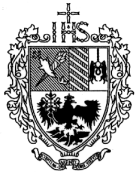 UNIVERSIDAD DEL SALVADOR